     		  RESUME			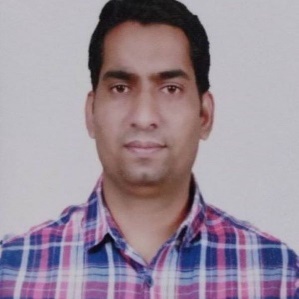 SALAHUDDIN ANSARIMob: +966 504797894							Email: salahudinanjum@gmail.comSUMMARYEfficient and detail-oriented document controller, accounting & logistics associate with experience in invoicing, banking, shipping, receiving, and inventory management. Proven ability to manage document, account reconciling, manage and monitor stock levels, process orders, and maintain a clean and organized work environmentEXPERIENCEFrom Sep- 2021 till dateAccountant & Document Controller Redtag, Alkhobar, KSAEnsuring the accuracy of financial documents, as well as their compliance with relevant laws and regulations.Reconciling bank statements, and ensuring financial records are accurate throughout the year.Summarize current financial status by collecting information, preparing balance sheet, profit and loss statement, and other reports.Managing local payment and requesting payment from corporate office.Updating petty cash and internal expense as well.Make payment of sabeer, sadad via online and government sectors.Uploading employee leave & F&F payment as well as.Updating daily sales & reconciling stores wise daily banking.Verify, allocate, post, and reconcile transactions, produce error-free accounting reports and present their results.From Nov- 2018 to Aug-21Logistics associate & Document Controller Redtag, Alkhobar, KSATo monitor & control the inbound & outbound activities of warehouseCoordination with IT dept & Finance dept for system activity. (i.e., GRR Entry, RTV, Rejection delivery note GRR forwarding)Coordination with staffs for receipt of stocks at warehouseCo-ordination with QA/ CE for inward inspection of itemsCo-ordination with material dept for sending the rejections to supplierCo-ordination with Stores for shipment receivingFollow up with concern dept. to rectify the discrepancies & PO problemsFollowing First in First out (FIFO) method of issuing in case of materials that have self-life constrains to avoid expires and change of properties.Preparation of Good Inspection Report and offering material issues for inspection to concerned person/departmentEnsures update of daily transactionsFrom Nov- 2018 to Aug-21Inventory Receiver, Redtag, Alkhobar, KSAReceiving of various materials and verification of materials received and reference to Delivery Challans (DCs) and Purchase Order (POs).Preparation of “Good Receipt Note (GRN)” on daily basis for all Direct and Indirect material received and circulating the copy of information to Purchase section and department concerned.Using Bin cards tagged with respective items to avoid stock-outs and have better control over the store inventory.Finalization of inventory levels. Maximum Recorder, Minimum and Buffer levels for all the production related consumable, keeping in view monthly / weekly consumption and lead time for procurement.Preparation of gate pass (returnable/ non-returnable), debit note, and other documents.Maintenance of stores as per location code and implement FIFO.From Jun- 2012 to Aug-2014Goods Receiver, Hyper Panda, Riyadh, KSAUnload packages from incoming trucks.Receive shipments and sign paperwork upon receipt.Collaborate with procurement staff to list expected deliveries.Inspect contents to ensure they are undamaged.Verify packages according to order and invoices (quantity, quality, price etc.)Sorted and stored in the warehouse or stocked on shelves as needed.From May- 2011 to Apr-2012Store Keeper, Reliance Fresh, New Delhi, IndiaResponsible for store operations, which include Sales, Customer Service, Infra Management and Inventory Management.Accountable for Return of Investment pertaining to the store, which includes store profitability.Maintains staff by recruiting, selecting, orienting, and training employees.Responsible for keeping track of inventory, ordering new supplies as needed, and keeping the store organized.Take full accountability for your actions, decisions and thoughts and more.Ensures a safe, secure, and legal work environment. Develops personal growth opportunities.From Dec- 2008 to Aug-2010Store Keeper, Big Bazar, New Delhi, IndiaKeeping a record of sales and restocking the store accordingly.Planning promotional campaigns for new products or specials.Ensuring that the store is kept clean and organized.Mediating any confrontations between staff and clients, and de-escalating the situation.Managing and training store staff.EDUCATIONB. Sc IT from Kuvempu University Karnataka in 201012th From U.P Board Allahabad, U.P in 200610th From Bihar Board Patna, Bihar in 2004 TECHNICAL QUALIFICATIONHigher Diploma in Software Engineering from NIIT.Microsoft officeAccounting, Tally ERP 9.0SKILLSAttention to detailEffective communicationCustomer service skillsAnalytical skillsOrganization skillsHONOURS AND AWARDSThe Best Employee of the month from AZIZIA PANDA UNITED KSA April 2014.The Best PANDA Star of the Month from AZIZIA PANDA UNITED KSA June 2014.PERSONAL DETAILSDOB: 			15th Sep-1989Marital Status:		 MarriedNationality:		IndianPassport#: 		U0151310Passport Expiry:	16th Nov-2030Languages Known:	Urdu, English, Hindi & ArabicPERMANENT ADDRESS						PRESENT ADDRESSVill-Manjhariya, Post-Sohanriya,				Al-Thuqbah Dis, Unit#6272,PS-Kateya, Dis-Gopalganj, Bihar				Al-Khobar-34625, Dammam.PIN-841437.						Kingdom Of Saudi Arabia.